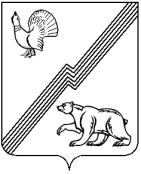 Администрация города ЮгорскаМуниципальное бюджетное образовательное учреждение дополнительного образования детей специализированная детско-юношеская спортивная школа олимпийского резерва «Смена»(МБОУ ДОД СДЮСШОР «Смена»)Садовая ул., д.27, г. Югорск, 628260Ханты – Мансийский автономный округ – Югра,Тюменская область,Тел./факс (834675) 7-25-87; 7-41-59mbu.smena@rambler.ruОКПО 36253604, ИНН/КПП 8622002135/862201001 18.09.2012 г.        № 423ИЗВЕЩЕНИЕ 
О ПРОДЛЕНИИ СРОКА ПОДАЧИ КОТИРОВОЧНЫХ ЗАЯВОК	Настоящим  Муниципальным бюджетным образовательным учреждением дополнительного образования детей специализированной детско – юношеской спортвной школы «Смена», 628260 ХМАО-Югра, г.Югорск, ул.Садовая, 27, mbu.smena@rambler.ru, тел./факс (34675) 7-25-87, разместивший извещение о проведении запроса котировок на поставку мягкого и спортивного инвентаря  у субъектов малого предпринимательства  на сайте http://zakupki.gov.ru  «30» августа 2012 г. извещает о продлении срока подачи котировочных заявок по данному запросу котировок  до 17.00 часов  (по местному времени)  "21" сентября   2012 г.Дополнительную информацию можно получить по адресу: ХМАО-Югра, г.Югорск, ул.Садовая, 27 в рабочие дни с "8" часов "00" минут до "17" часов "00" минут. Контактное лицо: Бурматова Галина Егоровна; номер контактного телефона 2-64-34; адрес электронной почты mbu.smena@rambler.ru.И.о. директора МБОУ ДОД СДЮСШОР «Смена»»                                              М.В. ШоминаМП